КАРАР                                                                        ПОСТАНОВЛЕНИЕ                   «31» август 2020й.                              №16                               «31» августа 2020г.Об утверждении Порядка исполнения бюджета сельского поселения Санзяповский сельсовет муниципального района Кугарчинский район Республики Башкортостан по расходам и источникам финансирования дефицита бюджета сельского поселения Санзяповский сельсовет муниципального района Кугарчинский район Республики Башкортостан     В соответствии со статьями 219 и 219.2 Бюджетного кодекса Российской Федерации, Законом Республики Башкортостан "О бюджетном процессе в Республике Башкортостан", Положением «О бюджетном процессе в сельском поселении Санзяповский сельсовет муниципального района Кугарчинский район Республики Башкортостан»,  постановляю: Утвердить прилагаемый Порядок исполнения бюджета сельского поселения Санзяповский сельсовет муниципального района Кугарчинский район Республики Башкортостан по расходам и источникам финансирования дефицита бюджета сельского поселения Санзяповский сельсовет муниципального района Кугарчинский район Республики Башкортостан.2. Обнародовать настоящее постановление на информационном стенде в администрации сельского поселения Санзяповский сельсовет муниципального района Кугарчинский район Республики Башкортостан, и на официальном сайте сельского поселения Санзяповский сельсовет.3. Настоящее постановление вступает в силу со дня  его официального опубликования Глава СП Санзяповский сельсовет                                  Ф.А.Галина                                                                                                                       Приложениек постановлению главы сельского поселения Санзяповский сельсоветмуниципального района Кугарчинский районРеспублики Башкортостан            от «31» августа 2020 года №16Порядокисполнения бюджета сельского поселения Санзяповский сельсовет муниципального района Кугарчинский район Республики Башкортостанпо расходам и источникам финансирования дефицита бюджета сельского поселения Санзяповский сельсовет муниципального района Кугарчинский район Республики БашкортостанI Общие положения1. Настоящий Порядок разработан в соответствии со статьями 219 и 219.2 Бюджетного кодекса Российской Федерации (далее - БК РФ), Законом Республики Башкортостан "О бюджетном процессе в Республике Башкортостан", Положением «О бюджетном процессе в сельском поселении Санзяповский сельсовет муниципального района Кугарчинский район Республики Башкортостан», и устанавливает порядок исполнения бюджета сельского поселения Санзяповский сельсовет муниципального района Кугарчинский район Республики Башкортостан по расходам и выплатам по источникам финансирования дефицита бюджета сельского поселения Санзяповский сельсовет муниципального района Кугарчинский район Республики Башкортостан.2. Исполнение бюджета сельского поселения Санзяповский сельсовет муниципального района Кугарчинский район Республики Башкортостан по расходам и выплатам по источникам финансирования дефицита бюджета сельского поселения Санзяповский сельсовет муниципального района Кугарчинский район Республики Башкортостан предусматривает:принятие и учет бюджетных и денежных обязательств получателями средств бюджета сельского поселения Санзяповский сельсовет муниципального района Кугарчинский район Республики Башкортостан (далее - получатели) в пределах доведенных лимитов бюджетных обязательств, администраторами источников финансирования дефицита бюджета сельского поселения Санзяповский сельсовет муниципального района Кугарчинский район Республики Башкортостан (далее - администраторы) - в пределах доведенных бюджетных ассигнований;подтверждение получателями и администраторами (далее вместе - клиенты) денежных обязательств, подлежащих оплате за счет средств бюджета сельского поселения Санзяповский сельсовет муниципального района Кугарчинский район Республики Башкортостан, в том числе за счет бюджетных ассигнований по источникам финансирования дефицита бюджета сельского поселения Санзяповский сельсовет муниципального района Кугарчинский район Республики Башкортостан (далее - средства бюджета сельского поселения Санзяповский сельсовет муниципального района Кугарчинский район Республики Башкортостан);санкционирование Финансовым управлением муниципального района Кугарчинский район Республики Башкортостан (далее – Финансовое управление) оплаты денежных обязательств клиентов, подлежащих оплате за счет средств бюджета сельского поселения Санзяповский сельсовет муниципального района Кугарчинский район Республики Башкортостан;подтверждение Финансовым управлением  исполнения денежных обязательств клиентов, подлежащих оплате за счет средств бюджета сельского поселения Санзяповский сельсовет муниципального района Кугарчинский район Республики Башкортостан.II. Принятие клиентами бюджетных обязательств, подлежащих исполнению за счет средств бюджета сельского поселения Санзяповский сельсовет муниципального района Кугарчинский район Республики Башкортостан3. Клиент принимает бюджетные обязательства, подлежащие исполнению за счет средств бюджета сельского поселения Санзяповский сельсовет муниципального района Кугарчинский район Республики Башкортостан путем заключения муниципальных контрактов, иных договоров с физическими и юридическими лицами, индивидуальными предпринимателями или в соответствии с законом, иным правовым актом, соглашением.4. Принятие бюджетных обязательств осуществляется клиентом в пределах доведенных до него лимитов бюджетных обязательств и бюджетных ассигнований на текущий финансовый год.5. Заключение и оплата клиентом муниципальных контрактов, иных договоров, подлежащих исполнению за счет средств бюджета сельского поселения Санзяповский сельсовет муниципального района Кугарчинский район Республики Башкортостан производятся в пределах доведенных ему по кодам классификации расходов бюджета сельского поселения Санзяповский сельсовет муниципального района Кугарчинский район Республики Башкортостан лимитов бюджетных обязательств и по кодам классификации источников финансирования дефицитов бюджетов бюджетных ассигнований, и с учетом принятых и неисполненных обязательств.При уменьшении клиенту главным распорядителем (распорядителем) бюджетных средств ранее доведенных бюджетных ассигнований, лимитов бюджетных обязательств в соответствии с установленным Финансовым управлением Порядком составления и ведения сводной бюджетной росписи бюджета сельского поселения Санзяповский сельсовет муниципального района Кугарчинский район Республики Башкортостан и бюджетных росписей главных распорядителей средств бюджета сельского поселения Санзяповский сельсовет муниципального района Кугарчинский район Республики Башкортостан (главных администраторов источников финансирования дефицита бюджета сельского поселения Санзяповский сельсовет муниципального района Кугарчинский район Республики Башкортостан), утвержденным Приказом финансового управления  муниципального района Кугарчинский район  Республики Башкортостан от 14 апреля 2016 года N 326/2, исполнение заключенных муниципальных контрактов, иных договоров осуществляется в соответствии с требованиями пункта 6 статьи 161 БК РФ.III. Подтверждение клиентами денежных обязательств, подлежащих оплате за счет средств бюджета сельского поселения Санзяповский сельсовет муниципального района Кугарчинский район Республики Башкортостан6. Клиент подтверждает обязанность оплатить за счет средств бюджета сельского поселения Санзяповский сельсовет муниципального района Кугарчинский район Республики Башкортостан денежные обязательства в соответствии с платежными и иными документами, необходимыми для санкционирования их оплаты.7. Оформление платежных и иных документов, представляемых клиентами в Финансовое управление для санкционирования оплаты денежных обязательств, осуществляется в соответствии с требованиями БК РФ, нормативных правовых актов Министерства финансов Российской Федерации, Центрального Банка Российской Федерации, Федерального казначейства, Финансового управления.8. Информационный обмен между клиентами и Финансовым управлением при представлении платежных и иных документов, необходимых для санкционирования их оплаты, осуществляется в электронной форме с применением средств электронной подписи в соответствии с законодательством Российской Федерации и Республики Башкортостан на основании Договора (соглашения) об обмене электронными документами, и требованиями, установленными законодательством Российской Федерации и Республики Башкортостан.Если у клиента или Финансового управления отсутствует техническая возможность информационного обмена в электронной форме, обмен информацией между ними осуществляется с применением документооборота на бумажных носителях с одновременным представлением документов на машинном носителе.IV. Санкционирование оплаты денежных обязательств9. Для оплаты денежных обязательств клиенты представляют в Финансовое управление по установленной форме Заявку на кассовый расход.Финансовое управление принимает Заявку на кассовый расход к исполнению или отказывает в принятии к исполнению после проведения проверки Заявки на кассовый расход и документов, необходимых для оплаты денежных обязательств клиентов в соответствии с требованиями, установленными Порядком санкционирования оплаты денежных обязательств получателей средств бюджета сельского поселения Санзяповский сельсовет муниципального района Кугарчинский район Республики Башкортостан и администраторов источников финансирования дефицита бюджета сельского поселения Санзяповский сельсовет муниципального района Кугарчинский район Республики Башкортостан, утвержденным Постановлением главы сельского поселения Санзяповский сельсовет муниципального района Кугарчинский район Республики Башкортостан от 04 декабря 2008 года N 29 (далее - Порядок санкционирования).Санкционирование оплаты денежных обязательств осуществляется в форме совершения разрешительной надписи (акцепта) после проверки наличия документов, предусмотренных Порядком санкционирования.Для санкционирования оплаты денежных обязательств по муниципальным контрактам дополнительно осуществляется проверка на соответствие сведений о муниципальном контракте в реестре контрактов, предусмотренном законодательством Российской Федерации о контрактной системе в сфере закупок товаров, работ, услуг для обеспечения государственных и муниципальных нужд, и сведений о принятом на учет бюджетном обязательстве по муниципальному контракту условиям данного муниципального контракта.Оплата денежных обязательств (за исключением денежных обязательств по публичным нормативным обязательствам) осуществляется в пределах доведенных до получателя лимитов бюджетных обязательств и предельных объемов финансирования.Оплата денежных обязательств по публичным нормативным обязательствам может осуществляться в пределах доведенных до получателя бюджетных ассигнований и предельных объемов финансирования.Оплата денежных обязательств по выплатам по источникам финансирования дефицита бюджета осуществляется в пределах доведенных до администратора бюджетных ассигнований и предельных объемов финансирования.     V. Подтверждение исполнения денежных обязательств клиентов, подлежащих оплате за счет средств бюджета сельского поселения Санзяповский сельсовет муниципального района Кугарчинский район Республики Башкортостан10. Подтверждение исполнения денежных обязательств осуществляется Финансовым управлением путем выдачи клиенту выписки из его лицевого счета с приложенными к ней платежными документами с отметкой Финансового управления, подтверждающей списание денежных средств в пользу физических или юридических лиц, бюджетов бюджетной системы Российской Федерации.11. Оформление и выдача клиентам выписок из их лицевых счетов осуществляются Финансовым управлением в соответствии с установленным Порядком открытия и ведения лицевых счетов в финансовым органом муниципального района Кугарчинский район Республики Башкортостан, утвержденным Постановлением главы сельского поселения Санзяповский сельсовет  муниципального района Кугарчинский район Республики Башкортостан от 04 декабря 2008 года N 25.   БАШҠОРТОСТАН РЕСПУБЛИКАҺЫКҮГӘРСЕН РАЙОНЫ МУНИЦИПАЛЬ РАЙОНЫНЫҢ САНЪЯП АУЫЛ СОВЕТЫ   АУЫЛ БИЛӘМӘҺЕ ХАКИМИ!ТЕ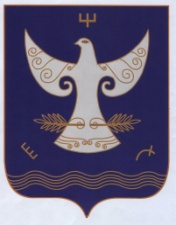 РЕСПУБЛИКА БАШКОРТОСТАНАДМИНСТРАЦИЯСЕЛЬСКОГО ПОСЕЛЕНИЯСАНЗЯПОВСКИЙ СЕЛЬСОВЕТМУНИЦИПАЛЬНОГО РАЙОНАКУГАРЧИНСКИЙ РАЙОН                      4533443, Урге Санъяп  ауылы,                              Үҙәк урамы, 47РЕСПУБЛИКА БАШКОРТОСТАНАДМИНСТРАЦИЯСЕЛЬСКОГО ПОСЕЛЕНИЯСАНЗЯПОВСКИЙ СЕЛЬСОВЕТМУНИЦИПАЛЬНОГО РАЙОНАКУГАРЧИНСКИЙ РАЙОН                      4533443, Урге Санъяп  ауылы,                              Үҙәк урамы, 47               453343,  с.Верхнесанзяпово                              ул.Центральная, 47